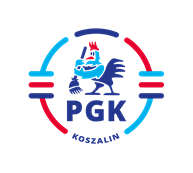 Koszalin, dnia 20.02.2023 r.Nr postępowania: 2023/BZP 00091444/01  Nr referencyjny    02/AP/2023Informacja z otwarcia ofert  wymagana  art. 222 ust. 5 ustawy z dnia 11 września 2019r.Prawo zamówień publicznych ( t.j. Dz.U. z 2019 r. poz. 2019), tekst jednolity z dnia 16 sierpnia 2022 r. ( Dz. U. z 2022 r. poz. 1710 z późn. zm. ) w postępowaniu  o udzielenie zamówienia publicznego prowadzonego w trybie  podstawowym bez przeprowadzenia negocjacji,  o szacunkowej wartości poniżej 215 000 euro  na:  „Dostawę nowych worków na odpady, jako zamówienie podzielone na zadania:Zadanie nr 1 -  Dostawa nowych worków na odpady komunalne z nadrukiem.Zadanie nr 2 -  Dostawa nowych worków na odpady komunalne bez nadruku.” W niniejszym postępowaniu zostały  złożone następujące oferty:Zadanie nr 1 -  „Dostawa nowych worków na odpady komunalne z nadrukiem”.Oferta nr 1 PPHU MARCIN Artur Tarczyński  ul. Długosza 6/15,  99-300 Kutno.   cena całkowita brutto 957.161,40 zł.Oferta nr 2   ERG BIERUŃ Sp. z o. o.  ul. Chemików 163, 43-150 Bieruńcena całkowita brutto 717.532,80 zł.Oferta nr 3  SIPEKO GROUP Sp. z o. o. sp. K.  Makowisko 162, 37-500 Jarosław cena całkowita brutto 764.764,80 zł.Oferta nr 4 RESACO Sp. z o.o.  ul. Hipolita Cegielskiego 5, 75-202 Koszalin, cena całkowita brutto 830.028,60 zł.Zadanie nr 2 -  Dostawa nowych worków na odpady komunalne bez nadruku.Oferta nr 1 PPHU MARCIN Artur Tarczyński  ul. Długosza 6/15,  99-300 Kutno.   cena całkowita brutto 4.993,80 zł.Oferta nr 4 RESACO Sp. z o.o.  ul. Hipolita Cegielskiego 5, 75-202 Koszalin, cena całkowita brutto 3.364,05 zł.